 МУНИЦИПАЛЬНОЕ БЮДЖЕТНОЕ ОБЩЕОБРАЗОВАТЕЛЬНОЕ УЧРЕЖДЕНИЕ ``СРЕДНЯЯ ОБЩЕОБРАЗОВАТЕЛЬНАЯ ШКОЛА № 11`` Г. БОЛОГОЕ ТВЕРСКОЙ ОБЛАСТИ__________________________________________________________________________________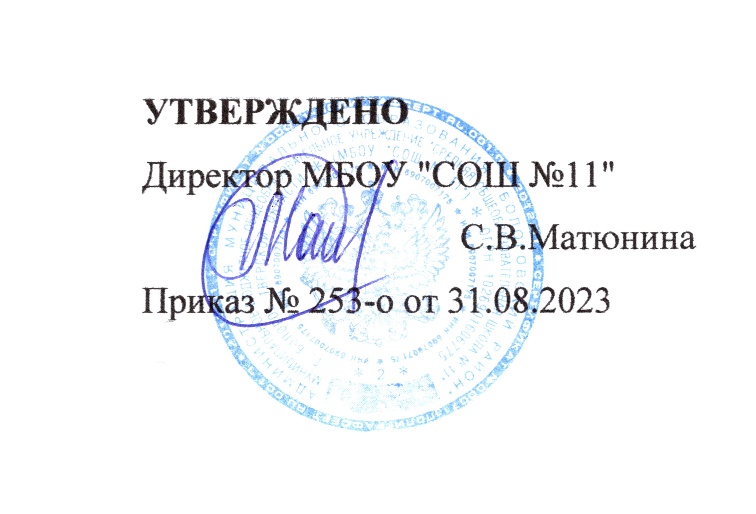 УЧЕБНЫЙ ПЛАНосновного общего образованияна 2023 – 2024 учебный годБологовский муниципальный район, Тверская область 2023ПОЯСНИТЕЛЬНАЯ ЗАПИСКАУчебный план основного общего образования МБОУ``Средняя общеобразовательная школа № 11`` г. Бологое Тверской области (далее - учебный план) для 5-9 классов, реализующих основную образовательную программу основного общего образования, соответствующую ФГОС ООО (приказ Министерства просвещения Российской Федерации от 31.05.2021 № 287 «Об утверждении федерального государственного образовательного стандарта основного общего образования»), фиксирует общий объём нагрузки, максимальный объём аудиторной нагрузки обучающихся, состав и структуру предметных областей, распределяет учебное время, отводимое на их освоение по классам и учебным предметам.Учебный план является частью образовательной программы МБОУ ``Средняя общеобразовательная школа № 11`` г. Бологое Тверской области, разработанной в соответствии с ФГОС основного общего образования, с учетом Федеральной образовательной программой основного общего образования, и обеспечивает выполнение санитарно-эпидемиологических требований СП 2.4.3648-20 и гигиенических нормативов и требований СанПиН 1.2.3685-21.Учебный год в МБОУ ``Средняя общеобразовательная школа № 11`` г. Бологое Тверской области начинается 01.09.2023 и заканчивается 28.05.2024. Продолжительность учебного года в 5-8 классах составляет 34 учебные недели, в 9 классах в соответствии с расписанием ГИАУчебные занятия для учащихся 5-9 классов проводятся по 5-ти дневной учебной неделе.Максимальный объем аудиторной нагрузки обучающихся в неделю составляет  в  5 классе – 29 часов, в  6 классе – 30 часов, в 7 классе – 32 часа, в  8-9 классах – 33 часа. .Учебный план состоит из двух частей — обязательной части и части, формируемой участниками образовательных отношений. Обязательная часть учебного плана определяет состав учебных предметов обязательных предметных областей.Часть учебного плана, формируемая участниками образовательных отношений, обеспечивает реализацию индивидуальных потребностей обучающихся. Время, отводимое на данную часть учебного плана внутри максимально допустимой недельной нагрузки обучающихся, может быть использовано: на проведение учебных занятий, обеспечивающих различные интересы обучающихсяВ МБОУ ``Средняя общеобразовательная школа № 11`` г. Бологое Тверской области языком обучения является русский язык. По заявлению родителей (законных представителей) несовершеннолетних обучающихся осуществляется изучение родного языка и родной литературы из числа языков народов РФ, государственных языков республик РФ. По заявлению родителей (законных представителей) несовершеннолетних обучающихся осуществляется изучение второго иностранного языкаПри изучении предметов английский язык, информатика, технология осуществляется деление учащихся на подгруппы.Промежуточная аттестация – процедура, проводимая с целью оценки качества освоения обучающимися части содержания (четвертное оценивание) или всего объема учебной дисциплины за учебный год (годовое оценивание).Промежуточная/годовая аттестация обучающихся за четверть осуществляется в соответствии с календарным учебным графиком.Все предметы обязательной части учебного плана оцениваются по четвертям. Предметы из части, формируемой участниками образовательных отношений, являются безотметочными и оцениваются «зачет» или «незачет» по итогам четверти. Промежуточная аттестация проходит на последней учебной неделе четверти. Формы и порядок проведения промежуточной аттестации определяются «Положением о формах, периодичности и порядке
текущего контроля успеваемости и промежуточной аттестации обучающихся МБОУ ``Средняя общеобразовательная школа № 11`` г. Бологое Тверской области. Освоение основной образовательной программ основного общего образования завершается итоговой аттестацией. Нормативный срок освоения основной образовательной программы основного общего образования составляет 5 лет.УЧЕБНЫЙ ПЛАНПлан внеурочной деятельности (недельный)Муниципальное бюджетное общеобразовательное учреждение ``Средняя общеобразовательная школа № 11`` г. Бологое Тверской областиУТВЕРЖДЕНОДиректор МБОУ "СОШ №11"С.В.МатюнинаПриказ № 253-о от 31.08.2023Предметная областьУчебный предмет/курсКоличество часов в неделюКоличество часов в неделюКоличество часов в неделюКоличество часов в неделюКоличество часов в неделюКоличество часов в неделюКоличество часов в неделюКоличество часов в неделюКоличество часов в неделюКоличество часов в неделюКоличество часов в неделюКоличество часов в неделюПредметная областьУчебный предмет/курс5а5б6а6б6к7а7б8а8б8в9а9бОбязательная частьОбязательная частьОбязательная частьОбязательная частьОбязательная частьОбязательная частьОбязательная частьОбязательная частьОбязательная частьОбязательная частьОбязательная частьОбязательная частьОбязательная частьОбязательная частьРусский язык и литератураРусский язык556664433333Русский язык и литератураЛитература333332222233Родной язык и родная литератураРодной язык и (или) государственный язык республики Российской Федерации000000.50.50.50.50.50.50.5Родной язык и родная литератураРодная литература000000.50.50.50.50.50.50.5Иностранные языкиИностранный язык333333333333Иностранные языкиВторой иностранный язык000000000011Математика и информатикаМатематика555550000000Математика и информатикаАлгебра000003333333Математика и информатикаГеометрия000002222222Математика и информатикаВероятность и статистика000001111100Математика и информатикаИнформатика000001111111Общественно-научные предметыИстория22222222222.52.5Общественно-научные предметыОбществознание001111111111Общественно-научные предметыГеография221112222222Естественно-научные предметыФизика000002222233Естественно-научные предметыХимия000000022222Естественно-научные предметыБиология111111122222ИскусствоИзобразительное искусство111111100000ИскусствоМузыка111111111100ТехнологияТехнология22222221110.50.5Физическая культура и основы безопасности жизнедеятельностиФизическая культура333333333322Физическая культура и основы безопасности жизнедеятельностиОсновы безопасности жизнедеятельности000000011111Основы духовно-нравственной культуры народов РоссииОсновы духовно-нравственной культуры народов России111110000000ИтогоИтого292930303032323333333333ИТОГО недельная нагрузкаИТОГО недельная нагрузка292930303032323333333333Количество учебных недельКоличество учебных недель343434343434343434343434Всего часов в годВсего часов в год9869861020102010201088108811221122112211221122Учебные курсыКоличество часов в неделюКоличество часов в неделюКоличество часов в неделюКоличество часов в неделюКоличество часов в неделюКоличество часов в неделюКоличество часов в неделюКоличество часов в неделюКоличество часов в неделюКоличество часов в неделюКоличество часов в неделюКоличество часов в неделюУчебные курсы5а5б6а6б6к7а7б8а8б8в9а9бРазговоры о важном111111111111Россия - мои горизонты001111111111Час общения111111111111ОФП000000000011экскурсии111111111111Подготовка к ОГЭ - русский000000000011Подготовка к ОГЭ - математика000000000011Проектно-исследовательская деятельность000000011111ИТОГО недельная нагрузка334444455588